Laxminarayan Institute of Technology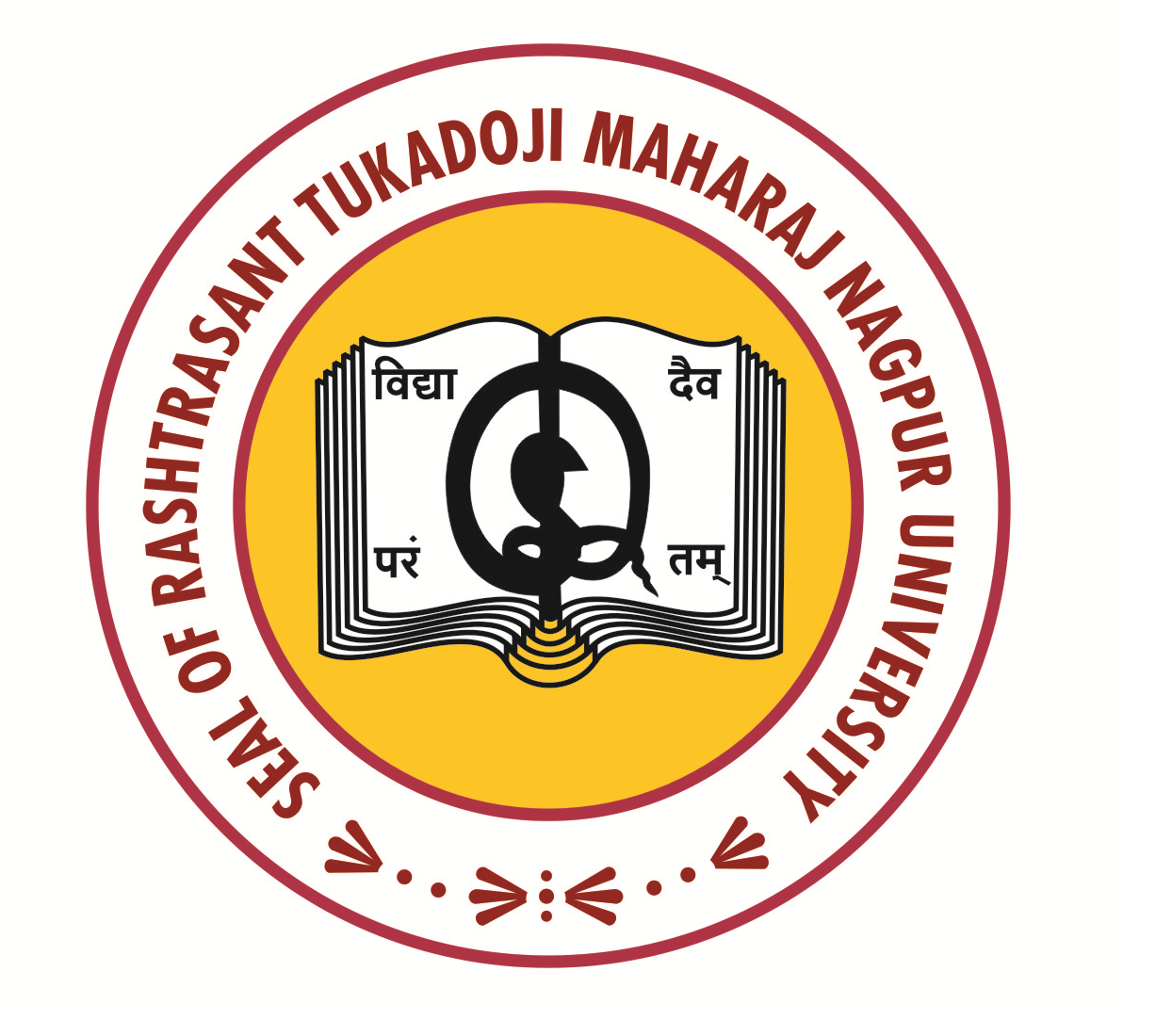 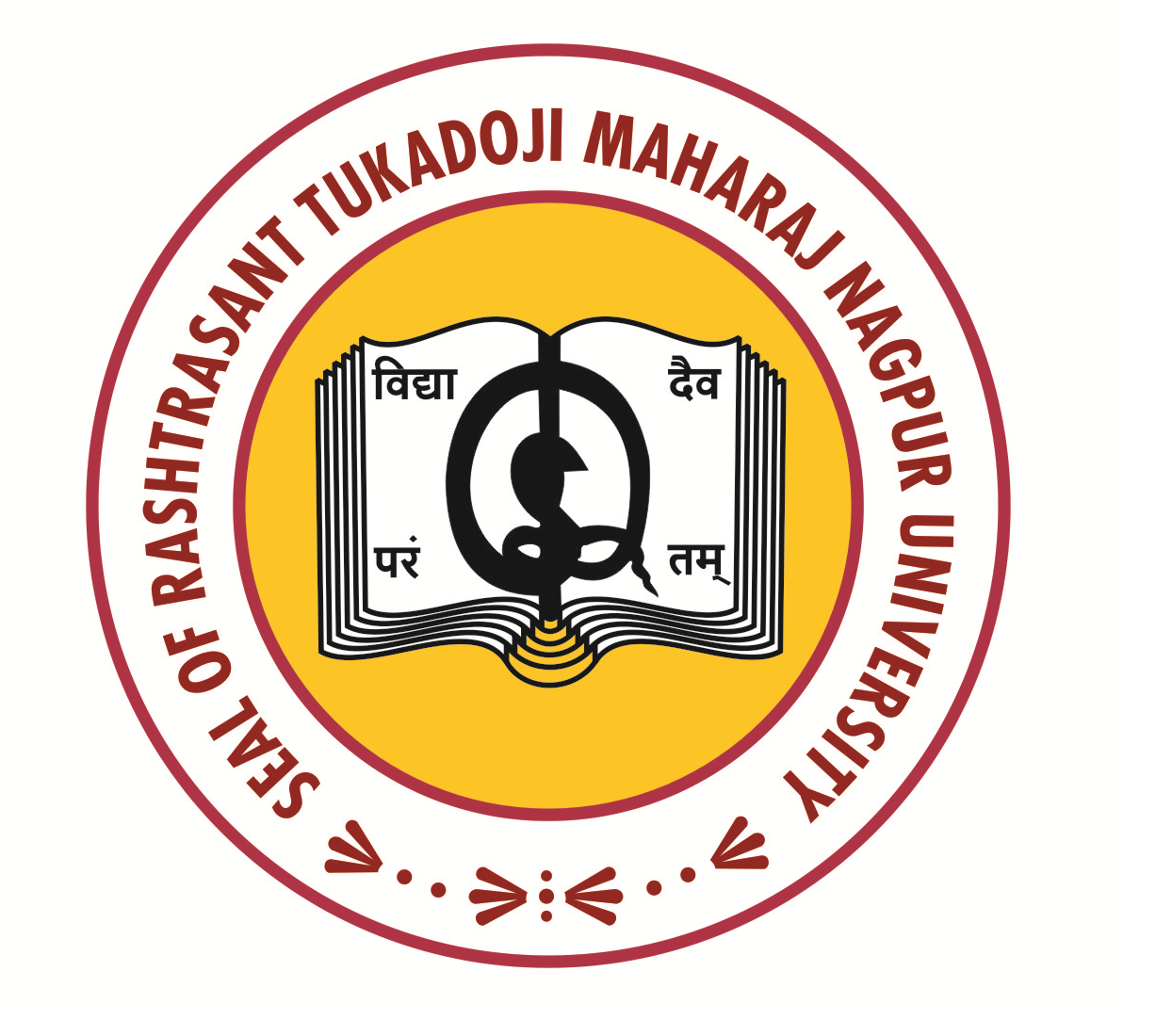 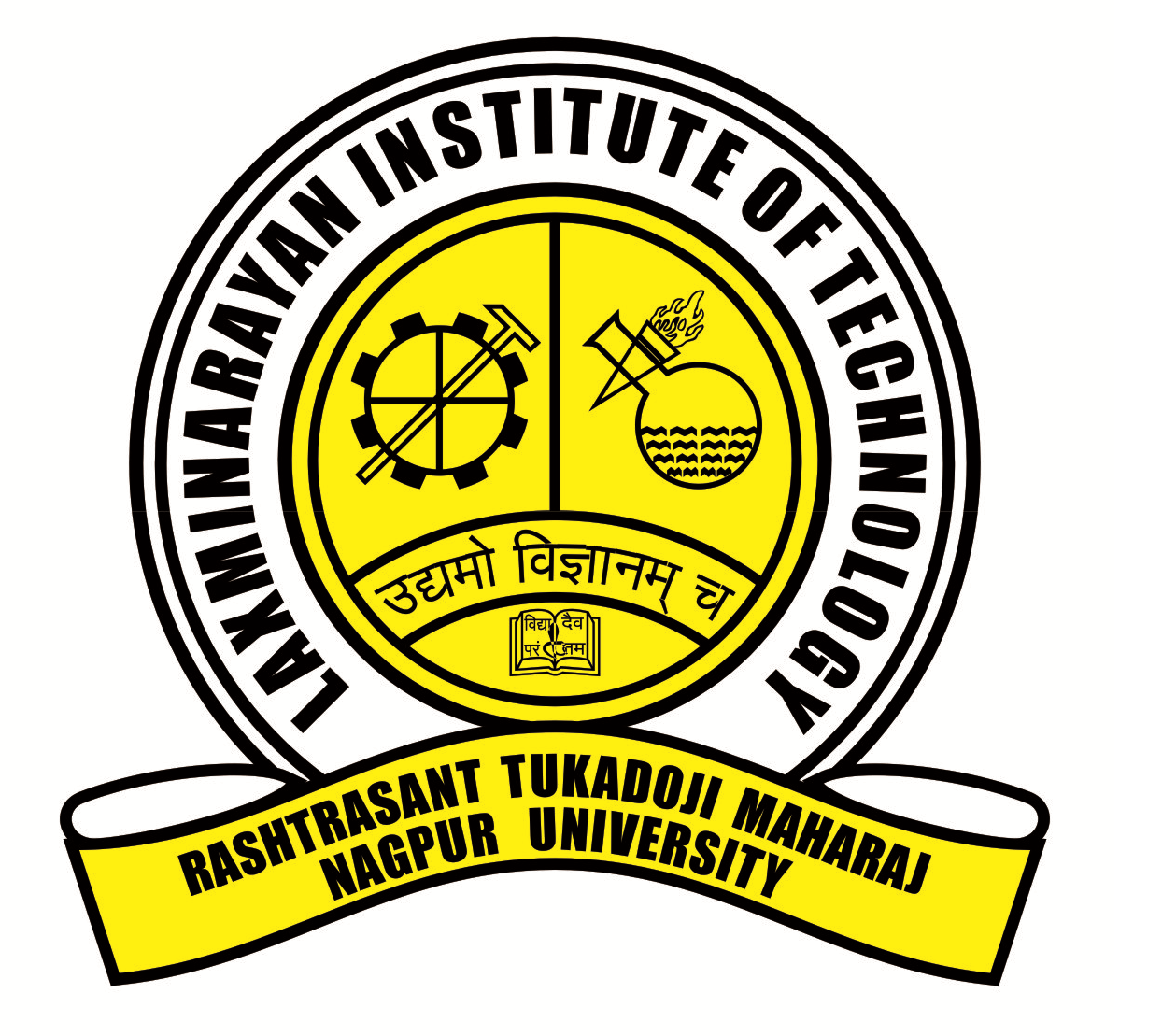 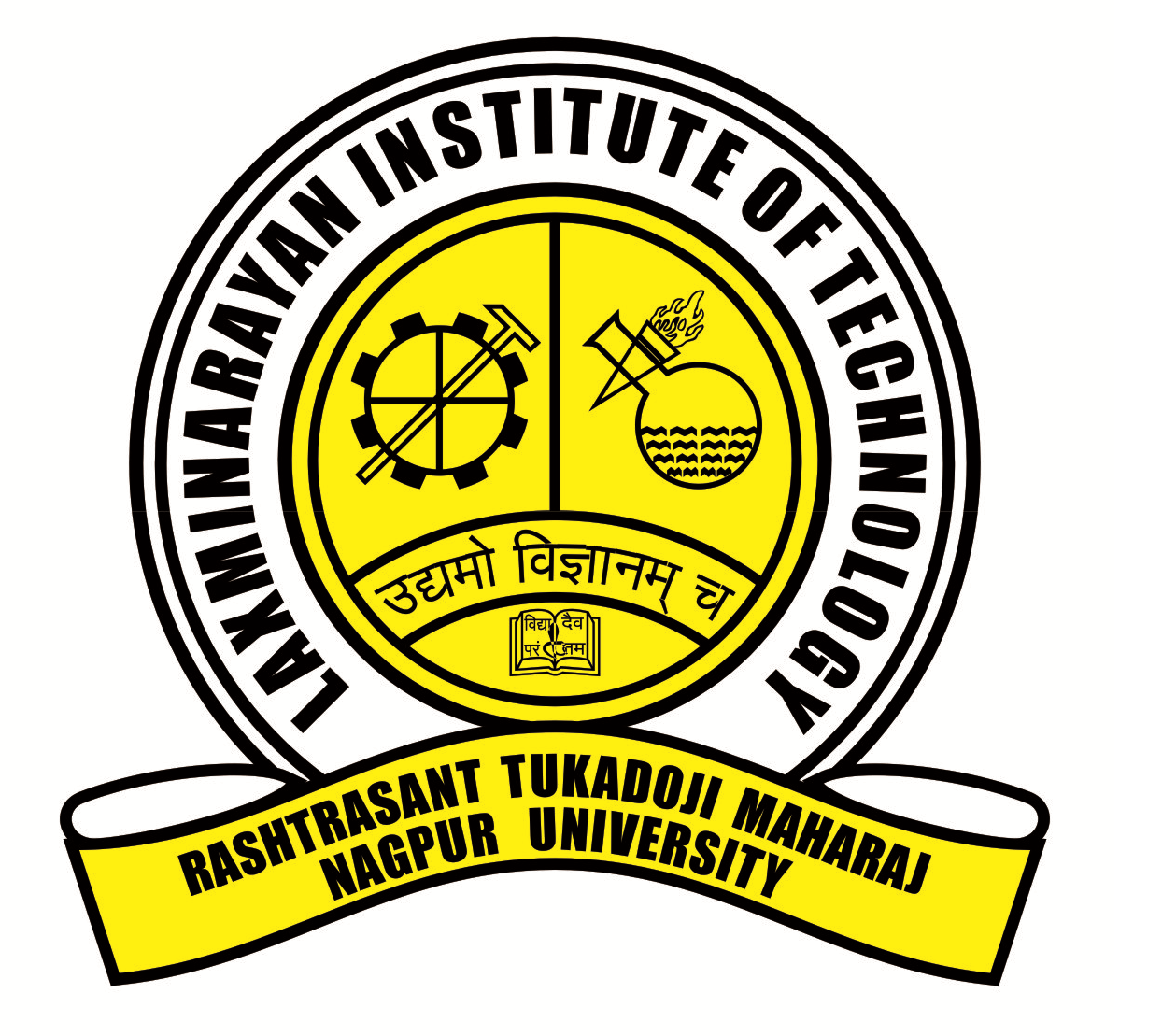 Amravati Road, Nagpur – 440 033www.litnagpur.inDIRECT SECOND YEAR B. TECH 2022 – 23INSTITUTE LEVEL ADMISSION SCHEDULELast Date for the submission of the Google Form: https://forms.gle/nzMKTUnJhp6Cobji6  - 2nd December 2022, 5 PM. The admissions will be done strictly on the basis of Merit List AS PER THE ARA RULES from among the candidates who have submitted this Google Form before the Dead Line (2nd December 2022). The Merit List will be displayed on our website www.litnagpur.in on 2nd December 2022, 8 PM.All the candidates who have submitted their application through this Google Form AND INTERESTED IN SECURING ADMISSION shall report on 3rd December 2022 at 10 AM and sign on Attendance Register. The details of the admission process will be explained on 3rd December 2022 at 11.00 AM. The admission process will start at 11.30 AM.The students already admitted in LIT can also apply for Institute Level Round for possible Change of Branch.Director Laxminarayan Institute of Technology, Nagpur 